Anatomy of a Brand Manifesto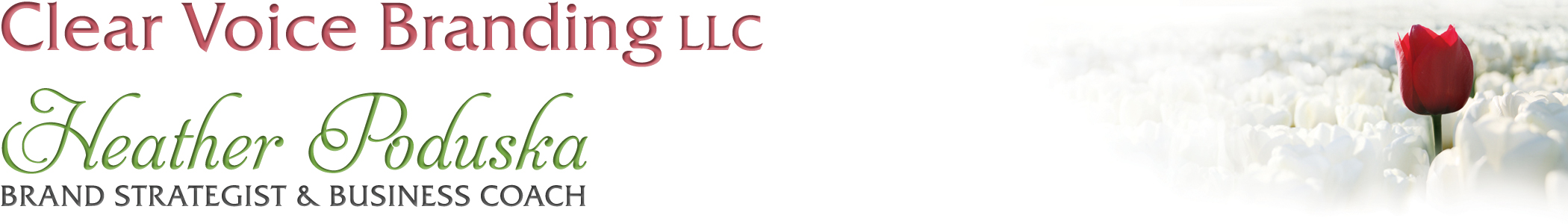 Example(Who I am) 
My name is Heather Poduska. I am the owner of clear Voice Branding. I am a brand, image and marketing strategist.(What I do, specifically for whom, who is struggling with what)
I show entrepreneurs who are trying to grow their businesses how to create authentic and compelling brands and effective marketing strategies to attract more of their ideal clients.(How I do, or uniquely do, what I do)
I do this by helping them recognize and embrace their strongest, most marketable attributes and show them how to present, package and effectively communicate that value to their audience. (What result do they get)
As a result, my clients get the tools they need to move forward in their businesses with confidence and clarity. (What differentiates me from others)
What makes me different from other brand, image and marketing professionals is that I have over 30 years performance experience as a classical singer which gives me a unique insight into what it takes to find and fine-tune a strong, unique voice, how to present and package that voice and how to find and engage an audience. (Call to action)
I often say, trying to find you own voice is like trying to cut your own hair, you usually do better with some outside perspective. I love helping entrepreneurs find their own powerful voice and if you’d like to know more about what I do or how we can work together, I invite you to talk with me after the presentation or visit my website at clearvoicebranding.com.Who I am and what I do: This can be your title, your job description or your brilliantly clever, results oriented brand handle. “I am Sam Jones and I am a copy crusher.”What I specifically do for whom, who is struggling with what: What are the top 1-3 pain points of your ideal client?I help ____________ who struggle with or want __________________ get ______________________________.
The way I uniquely do this is…
As a result, my clients … Name the top 3 results your audience is hungry for.
What differentiates me from others is….
My call to action: If you would like to go from _________________ to________________________...
What exactly do you want them to do? Where do you want to direct them?Putting it all together……